بسمه تعالی       مطابق چشم انداز نظام سلامت و فصل سلامت برنامه ششم توسعه کشور، که از سوی وزارت بهداشت درمان و آموزش پزشکی ابلاغ شده است، اهداف دانشگاه علوم پزشکی شهید بهشتی بدین شرح تعیین شده است.هدف کلی/ راهبردی سند تحول دانشگاه : توسعه متمرکز بر مزیت‌های رقابتی، آموزشی، پژو هشی، فناوری، بهداشتی، درمانی و فرهنگیارتقاء کمی و کیفی خدمات سلامت با هدف عدالت و محرومیت زداییبین المللی سازی دانشگاه در تمام عرصه های ماموریتیمدیریت بهینه منابع ( انسانی ، مالی ، کالبدی)دستیابی به دانشگاه  کارآفرین و مولد منابعتحول دیجیتال در دانشگاه (دانشگاه هوشمند الکترونیکی)ساماندهی نظام ارتباطات و تعاملات رسانه اي دانشگاهمأموریت:پاسخگویی متعهدانه و دلسوزانه با عملکردی صبورانه در مواجه با دانشجویاناصلاح سبک زندگی دانشجویی تسهیل و تسریع  فرایندهای خدماتی موردنیاز دانشجویان تلاش در جهت جذب بودجه از منابع خارج دانشگاه  هم اندیشی و تعامل با مشاوران جوان به منظور ارتقاء سطح كیفی و كمی خدمات رفاهی و فرهنگی احصاء نیازهای دانشجویان در راستای توانمند سازی و پویایی شکوفایی استعدادهای بالقوهدانشجویان به منظور مهارت افزایی و اشتغال زاییتحقق مصوبات،دستورالعمل‎ها و فعال‎سازي شوراها و کمیته های مرتبط با حوزه فرهنگ در جهت تحقق اسنادبالا دستیسازمان‌دهی و تقویت ارتباط مستمر با دانش آموختگان و جلب مشارکت آنان در پیشبرد اهداف  دانشگاهاصلاح ساختار سازمانی نیروی انسانی جهت عملیاتی شدن ماموریت سازماناهداف بلند مدت   تحقق عدالت محوری و ایجاد فرصتهای برابر در نظام فر هنگی، تربیتیتوسعه و تعمیق فرهنگ اسلامی- ایرانی در دانشگاه با رویکرد نقشه مهندسی فر هنگی کشور ارتقای کمی و کیفی خدمات دانشجوییاهداف میان مدت تامین، حفظ و ارتقای امور فرهنگی و رفاهی دانشجویان با رویکرد فرهنگی اسلامی– ایرانی ))ایجاد بستر مناسب به منظورگسترش نشاط و امید به آینده  دانشجویانجلب مشارکت حد اکثری نخبگان و دانش آموختگان اهداف کوتاه مدت تامین، حفظ وارتقای سطح امور فرهنگی، رفاهی، معیشتی، بهداشتی نظارت انضباطی، و سلامت جسم و روان  دانشجویان تر غیب ، تحکیم و تداوم آگاهانه ازدواج دانشجویی اصلاح ساختار سازمانی تقویت فضا و امکانات فرهنگی ،ورزشی و رفاهی خوابگاههاارتقای ارائه خدمات مطلوب به دانشجویان متاهلدر همین راستا، این معاونت  شعار خود را بدین شکل تعریف نموده است:(( دانشجوی ما نیازمند توجه ویژه است، چرا که در آینده نزدیک همکار ما در نظام سلامت خواهد بود)).هدف کلی/راهبردهدف کمی/اختصاصیوزن نسبی(درصد)برنامهنوع برنامهوزننسبی (درصد)فعالیتوزن نسبی (درصد)تاریخ شروعتاریخ  پایانتوسعه متمرکز بر مزیت‌های رقابتی، آموزشی، پژو هشی، فناوری، بهداشتی، درمانی و فرهنگیطراحی نظام رتبه بندی فرهنگی و تربیتی و ارزیابی کمی و کیفی عملکرد معاونت به منظور دستیابی به رتبه های برتر اعتبار بخشی ملیتدوین شاخصهای اثر بخش با رویکرد دانشگاه اسلامی در ارزیابی فعالیت تشکلها و کانونهای دانشجوییراهبردیاین برنامه در حیطه کار دانشکده نیستتوسعه متمرکز بر مزیت‌های رقابتی، آموزشی، پژو هشی، فناوری، بهداشتی، درمانی و فرهنگیطراحی نظام رتبه بندی فرهنگی و تربیتی و ارزیابی کمی و کیفی عملکرد معاونت به منظور دستیابی به رتبه های برتر اعتبار بخشی ملیجمع آوری و تدوین و اجرای استانداردها و مولفه های نظام های رتبه بندی ملی به منظور برنامه ریزی و ارزیابی عملکرد سازمانیراهبردی50مشارکت در تهیه مستندات مرتبط با استانداردها301/3/14021/7/1402توسعه متمرکز بر مزیت‌های رقابتی، آموزشی، پژو هشی، فناوری، بهداشتی، درمانی و فرهنگیطراحی نظام رتبه بندی فرهنگی و تربیتی و ارزیابی کمی و کیفی عملکرد معاونت به منظور دستیابی به رتبه های برتر اعتبار بخشی ملیجمع آوری و تدوین و اجرای استانداردها و مولفه های نظام های رتبه بندی ملی به منظور برنامه ریزی و ارزیابی عملکرد سازمانیراهبردی50مشارکت در راستای اجرای استانداردها601/7/14021/9/1402توسعه متمرکز بر مزیت‌های رقابتی، آموزشی، پژو هشی، فناوری، بهداشتی، درمانی و فرهنگیطراحی نظام رتبه بندی فرهنگی و تربیتی و ارزیابی کمی و کیفی عملکرد معاونت به منظور دستیابی به رتبه های برتر اعتبار بخشی ملیجمع آوری و تدوین و اجرای استانداردها و مولفه های نظام های رتبه بندی ملی به منظور برنامه ریزی و ارزیابی عملکرد سازمانیراهبردی50مستندسازی فعالیتها101/9/14021/12/1402توسعه متمرکز بر مزیت‌های رقابتی، آموزشی، پژو هشی، فناوری، بهداشتی، درمانی و فرهنگیطراحی نظام رتبه بندی فرهنگی و تربیتی و ارزیابی کمی و کیفی عملکرد معاونت به منظور دستیابی به رتبه های برتر اعتبار بخشی ملیتدوین شاخصهای و فرایند های نظارت و ارزیابی مستمر و هدفمند نظام فرهنگی تربیتی و رفاهی و اجرای آن  براساس  شاخصهای دانشگاه اسلامیراهبردی50مشارکت در تهیه مستندات مرتبط با شاخصها301/3/14021/7/1402توسعه متمرکز بر مزیت‌های رقابتی، آموزشی، پژو هشی، فناوری، بهداشتی، درمانی و فرهنگیطراحی نظام رتبه بندی فرهنگی و تربیتی و ارزیابی کمی و کیفی عملکرد معاونت به منظور دستیابی به رتبه های برتر اعتبار بخشی ملیتدوین شاخصهای و فرایند های نظارت و ارزیابی مستمر و هدفمند نظام فرهنگی تربیتی و رفاهی و اجرای آن  براساس  شاخصهای دانشگاه اسلامیراهبردی50مشارکت در راستای اجرای شاخصها601/7/14021/9/1402توسعه متمرکز بر مزیت‌های رقابتی، آموزشی، پژو هشی، فناوری، بهداشتی، درمانی و فرهنگیطراحی نظام رتبه بندی فرهنگی و تربیتی و ارزیابی کمی و کیفی عملکرد معاونت به منظور دستیابی به رتبه های برتر اعتبار بخشی ملیتدوین شاخصهای و فرایند های نظارت و ارزیابی مستمر و هدفمند نظام فرهنگی تربیتی و رفاهی و اجرای آن  براساس  شاخصهای دانشگاه اسلامیراهبردی50مستندسازی فعالیتها101/9/14021/12/1402توسعه متمرکز بر مزیت‌های رقابتی، آموزشی، پژو هشی، فناوری، بهداشتی، درمانی و فرهنگیطراحی نظام رتبه بندی فرهنگی و تربیتی و ارزیابی کمی و کیفی عملکرد معاونت به منظور دستیابی به رتبه های برتر اعتبار بخشی ملیابلاغ،  نظارت و ارزیابی مستمر قانون انطباق – حقوق شهروندی کلیه مراکز ستادی و آموزشی و درمانی دانشگاهراهبردیاین برنامه در حیطه کار دانشکده نیستتوسعه متمرکز بر مزیت‌های رقابتی، آموزشی، پژو هشی، فناوری، بهداشتی، درمانی و فرهنگیهم‌افزایی منطقه‌یی مفدا10اجرای برنامه‌ی رویداد رسانه‌ی منراهبردیاین برنامه در حیطه کار دانشکده نیستتوسعه متمرکز بر مزیت‌های رقابتی، آموزشی، پژو هشی، فناوری، بهداشتی، درمانی و فرهنگیهم‌افزایی منطقه‌یی مفدا10برگزاری كارگاه خبرنگاری و عکاسی تولید محتوا پادکست معرفی کتاب‌راهبردیاعلام فراخوان جهت دانشجویان برای شرکت در کارگاه101/7/14021/9/1402توسعه متمرکز بر مزیت‌های رقابتی، آموزشی، پژو هشی، فناوری، بهداشتی، درمانی و فرهنگیهم‌افزایی منطقه‌یی مفدا10برگزاری كارگاه خبرنگاری و عکاسی تولید محتوا پادکست معرفی کتاب‌راهبردیهماهنگی با معاونت محترم در جهت برنامه ریزی کارگاه201/9/14021/10/1402توسعه متمرکز بر مزیت‌های رقابتی، آموزشی، پژو هشی، فناوری، بهداشتی، درمانی و فرهنگیهم‌افزایی منطقه‌یی مفدا10برگزاری كارگاه خبرنگاری و عکاسی تولید محتوا پادکست معرفی کتاب‌راهبردیاجرای کارگاه601/10/14021/11/1402توسعه متمرکز بر مزیت‌های رقابتی، آموزشی، پژو هشی، فناوری، بهداشتی، درمانی و فرهنگیهم‌افزایی منطقه‌یی مفدا10برگزاری كارگاه خبرنگاری و عکاسی تولید محتوا پادکست معرفی کتاب‌راهبردیارزشیابی نهایی نتایج برگزاری کارگاه101/11/14021/12/1402توسعه متمرکز بر مزیت‌های رقابتی، آموزشی، پژو هشی، فناوری، بهداشتی، درمانی و فرهنگیتوسعه و ترویج سبک زندگی ایرانی و اسلامی10شناسایی و معرفی مفاخر معاصر و غیر معاصر دنیای اسلام و ایرانراهبردیطراحی مسابقات فرهنگی با محوریت بزرگان و مفاخر معاصر و غیر معاصر با مشارکت تشکل های دانشجویی201/7/14021/9/1402توسعه متمرکز بر مزیت‌های رقابتی، آموزشی، پژو هشی، فناوری، بهداشتی، درمانی و فرهنگیتوسعه و ترویج سبک زندگی ایرانی و اسلامی10شناسایی و معرفی مفاخر معاصر و غیر معاصر دنیای اسلام و ایرانراهبردیاجرای مسابقه401/9/14021/10/1402توسعه متمرکز بر مزیت‌های رقابتی، آموزشی، پژو هشی، فناوری، بهداشتی، درمانی و فرهنگیتوسعه و ترویج سبک زندگی ایرانی و اسلامی10شناسایی و معرفی مفاخر معاصر و غیر معاصر دنیای اسلام و ایرانراهبردیتعیین نفرات برتر201/10/14021/11/1402توسعه متمرکز بر مزیت‌های رقابتی، آموزشی، پژو هشی، فناوری، بهداشتی، درمانی و فرهنگیتوسعه و ترویج سبک زندگی ایرانی و اسلامی10شناسایی و معرفی مفاخر معاصر و غیر معاصر دنیای اسلام و ایرانراهبردیاهدای جوایز201/11/14021/12/1402توسعه متمرکز بر مزیت‌های رقابتی، آموزشی، پژو هشی، فناوری، بهداشتی، درمانی و فرهنگیتوسعه و ترویج سبک زندگی ایرانی و اسلامی10طراحی سلسله نشست با اساتید خبره به منظور طراحی الگوی سبک زندگی با مختصات دانشجوی تراز دانشگاهراهبردیهماهنگی با تشکل های دانشجویی، 101/7/14021/9/1402توسعه متمرکز بر مزیت‌های رقابتی، آموزشی، پژو هشی، فناوری، بهداشتی، درمانی و فرهنگیتوسعه و ترویج سبک زندگی ایرانی و اسلامی10طراحی سلسله نشست با اساتید خبره به منظور طراحی الگوی سبک زندگی با مختصات دانشجوی تراز دانشگاهراهبردیشناسایی و معرفی اساتید و کارشناسان مورد تأیید دانشگاه201/9/14021/10/1402توسعه متمرکز بر مزیت‌های رقابتی، آموزشی، پژو هشی، فناوری، بهداشتی، درمانی و فرهنگیتوسعه و ترویج سبک زندگی ایرانی و اسلامی10طراحی سلسله نشست با اساتید خبره به منظور طراحی الگوی سبک زندگی با مختصات دانشجوی تراز دانشگاهراهبردیبرنامه ریزی سلسله جلسات سبک زندگی601/10/14021/11/1402توسعه متمرکز بر مزیت‌های رقابتی، آموزشی، پژو هشی، فناوری، بهداشتی، درمانی و فرهنگیتوسعه و ترویج سبک زندگی ایرانی و اسلامی10طراحی سلسله نشست با اساتید خبره به منظور طراحی الگوی سبک زندگی با مختصات دانشجوی تراز دانشگاهراهبردیفراخوان دانشجویان و اطلاع رسانی از طریق کانال های دانشجویی101/11/14021/12/1402توسعه متمرکز بر مزیت‌های رقابتی، آموزشی، پژو هشی، فناوری، بهداشتی، درمانی و فرهنگیتوسعه و ترویج سبک زندگی ایرانی و اسلامی20طراحی الگوی تغذیه سالم به منظور اصلاح و تغییر ذائقه غذایی جوان ایرانی بر مبنای غذای سالم (سنتی)راهبردیبرگزاری جشنواره تغذیه سالم با همکاری دانشکده تغذیه و دانشکده طب سنتی601/7/14021/10/1402توسعه متمرکز بر مزیت‌های رقابتی، آموزشی، پژو هشی، فناوری، بهداشتی، درمانی و فرهنگیتوسعه و ترویج سبک زندگی ایرانی و اسلامی20طراحی الگوی تغذیه سالم به منظور اصلاح و تغییر ذائقه غذایی جوان ایرانی بر مبنای غذای سالم (سنتی)راهبردیبرگزاری نمایشگاه جنبی غذای سالم با مشارکت دانشجویان401/7/14021/10/1402توسعه متمرکز بر مزیت‌های رقابتی، آموزشی، پژو هشی، فناوری، بهداشتی، درمانی و فرهنگیتوسعه و ترویج سبک زندگی ایرانی و اسلامی10نظر سنجی و طراحی مدل مهندسی فرهنگ پوشش علمی و ارزشی دانشگاهیانراهبردیاعلام فرخوان طراحی لباس دانشجویی و دانشگاهی201/7/14021/10/1402توسعه متمرکز بر مزیت‌های رقابتی، آموزشی، پژو هشی، فناوری، بهداشتی، درمانی و فرهنگیتوسعه و ترویج سبک زندگی ایرانی و اسلامی10نظر سنجی و طراحی مدل مهندسی فرهنگ پوشش علمی و ارزشی دانشگاهیانراهبردیبرگزاری مسابقه برای برترین طرح پوشش دانشجویی801/7/14021/10/1402توسعه متمرکز بر مزیت‌های رقابتی، آموزشی، پژو هشی، فناوری، بهداشتی، درمانی و فرهنگیتوسعه و ترویج سبک زندگی ایرانی و اسلامی20توسعه فرهنگ استاد، شاگردی( مراد و مریدی) در تمامی فعالیتهای  فرهنگی، مشاوره ای ، ورزشی –تفریحیراهبردیاجرای طرح مشاوران همتا در دانشکده از بهمن 1398 تا کنون701/7/1398تاکنونتوسعه متمرکز بر مزیت‌های رقابتی، آموزشی، پژو هشی، فناوری، بهداشتی، درمانی و فرهنگیتوسعه و ترویج سبک زندگی ایرانی و اسلامی20توسعه فرهنگ استاد، شاگردی( مراد و مریدی) در تمامی فعالیتهای  فرهنگی، مشاوره ای ، ورزشی –تفریحیراهبردیارزیابی نتایج طرح فوق بر متغیرهای دانشجویان201/7/140230/7/1402توسعه متمرکز بر مزیت‌های رقابتی، آموزشی، پژو هشی، فناوری، بهداشتی، درمانی و فرهنگیتوسعه و ترویج سبک زندگی ایرانی و اسلامی20توسعه فرهنگ استاد، شاگردی( مراد و مریدی) در تمامی فعالیتهای  فرهنگی، مشاوره ای ، ورزشی –تفریحیراهبردیارسال گزارش نهایی برای معاونت محترم101/8/1402توسعه متمرکز بر مزیت‌های رقابتی، آموزشی، پژو هشی، فناوری، بهداشتی، درمانی و فرهنگیتوسعه و ترویج سبک زندگی ایرانی و اسلامی20طراحی الگوی کیف حلال برای ایجاد رو حیه نشاط و پویایی (ورزش – بازی –تفریح سالم –طنز فاخر)راهبردیبرگزاری مسابقات  Gaming برای دانشجویان دختر و پسر251/7/14021/10/1402توسعه متمرکز بر مزیت‌های رقابتی، آموزشی، پژو هشی، فناوری، بهداشتی، درمانی و فرهنگیتوسعه و ترویج سبک زندگی ایرانی و اسلامی20طراحی الگوی کیف حلال برای ایجاد رو حیه نشاط و پویایی (ورزش – بازی –تفریح سالم –طنز فاخر)راهبردیپخش زنده مسابقات فوتبال جام جهانی در آمفی تئاتر دانشکده251/7/14021/10/1402توسعه متمرکز بر مزیت‌های رقابتی، آموزشی، پژو هشی، فناوری، بهداشتی، درمانی و فرهنگیتوسعه و ترویج سبک زندگی ایرانی و اسلامی20طراحی الگوی کیف حلال برای ایجاد رو حیه نشاط و پویایی (ورزش – بازی –تفریح سالم –طنز فاخر)راهبردینمایش فیلم های منتخب جشنواره 251/7/14021/10/1402توسعه متمرکز بر مزیت‌های رقابتی، آموزشی، پژو هشی، فناوری، بهداشتی، درمانی و فرهنگیتوسعه و ترویج سبک زندگی ایرانی و اسلامی20طراحی الگوی کیف حلال برای ایجاد رو حیه نشاط و پویایی (ورزش – بازی –تفریح سالم –طنز فاخر)راهبردیبرگزاری مسابقات ورزشی251/7/14021/10/1402توسعه متمرکز بر مزیت‌های رقابتی، آموزشی، پژو هشی، فناوری، بهداشتی، درمانی و فرهنگیتوسعه و ترویج سبک زندگی ایرانی و اسلامی10اجرای سنجش میزان تحکیم خانواده دانشجویان متاهل و برگزاری کارگاه مدیریت روابط خانواده و توانمند سازی دانشجویان متاهلراهبردیبرگزاری کارگاه ازدواج برای دانشجویان با مشارکت مرکز مشاوره دانشجویی و نماینده محترم نهاد مقام معظم رهبری1001/7/14021/12/1402توسعه متمرکز بر مزیت‌های رقابتی، آموزشی، پژو هشی، فناوری، بهداشتی، درمانی و فرهنگیارتقای روحیه مسئولیت پذیری و قانون مداری با مشارکت حداکثری دانشگاهیان20برگزاری کارگاه و مشاوره گروهی به منظور ترویج و توسعه تفکر تیمی و زیست جمعی دانشجویانراهبردیبرگزاری سلسله کارگاه های توانمندسازی ارتباطات دانشجویان و کارکنان با همکاری مرکز مشاوره دانشجویی1001/7/14021/12/1402توسعه متمرکز بر مزیت‌های رقابتی، آموزشی، پژو هشی، فناوری، بهداشتی، درمانی و فرهنگیارتقای روحیه مسئولیت پذیری و قانون مداری با مشارکت حداکثری دانشگاهیان20طراحی الگوی تیم پشتیبان برای نو دانشجویان با بهره گیری از توان اساتید دانشگاه و دانشجویان راهبرراهبردیبرگزاری جلسه توجیهی بدو ورود برای نو دانشجویان501/7/1402 و 23/11/1402توسعه متمرکز بر مزیت‌های رقابتی، آموزشی، پژو هشی، فناوری، بهداشتی، درمانی و فرهنگیارتقای روحیه مسئولیت پذیری و قانون مداری با مشارکت حداکثری دانشگاهیان20طراحی الگوی تیم پشتیبان برای نو دانشجویان با بهره گیری از توان اساتید دانشگاه و دانشجویان راهبرراهبردیمعرفی اساتید مشاور تحصیلی به نودانشجویان در جلسه معارفه501/7/1402 و 23/11/1402توسعه متمرکز بر مزیت‌های رقابتی، آموزشی، پژو هشی، فناوری، بهداشتی، درمانی و فرهنگیارتقای روحیه مسئولیت پذیری و قانون مداری با مشارکت حداکثری دانشگاهیان20راه اندازی کانون هم اندیشی اساتید در حوزه فرهنگی، تربیتی ،سیاسی به منظور تعمیق و گسترش اخلاق حرفه ای و زندگی ايراني، اسلاميراهبردیتشکیل کمیته اساتید فرهیخته دانشکده201/7/14021/12/1402توسعه متمرکز بر مزیت‌های رقابتی، آموزشی، پژو هشی، فناوری، بهداشتی، درمانی و فرهنگیارتقای روحیه مسئولیت پذیری و قانون مداری با مشارکت حداکثری دانشگاهیان20راه اندازی کانون هم اندیشی اساتید در حوزه فرهنگی، تربیتی ،سیاسی به منظور تعمیق و گسترش اخلاق حرفه ای و زندگی ايراني، اسلاميراهبردیبرگزاری سلسله جلسات تبیین201/7/14021/12/1402توسعه متمرکز بر مزیت‌های رقابتی، آموزشی، پژو هشی، فناوری، بهداشتی، درمانی و فرهنگیارتقای روحیه مسئولیت پذیری و قانون مداری با مشارکت حداکثری دانشگاهیان20راه اندازی کانون هم اندیشی اساتید در حوزه فرهنگی، تربیتی ،سیاسی به منظور تعمیق و گسترش اخلاق حرفه ای و زندگی ايراني، اسلاميراهبردیبرگزاری جلسات هم اندیشی اساتید301/7/14021/12/1402توسعه متمرکز بر مزیت‌های رقابتی، آموزشی، پژو هشی، فناوری، بهداشتی، درمانی و فرهنگیارتقای روحیه مسئولیت پذیری و قانون مداری با مشارکت حداکثری دانشگاهیان20راه اندازی کانون هم اندیشی اساتید در حوزه فرهنگی، تربیتی ،سیاسی به منظور تعمیق و گسترش اخلاق حرفه ای و زندگی ايراني، اسلاميراهبردیبرگزاری جلسات همم اندیشی دانشجویان301/7/14021/12/1402توسعه متمرکز بر مزیت‌های رقابتی، آموزشی، پژو هشی، فناوری، بهداشتی، درمانی و فرهنگیارتقای روحیه مسئولیت پذیری و قانون مداری با مشارکت حداکثری دانشگاهیان20توسعه کانونها و انجمن های اعتقادی، فرهنگی، علمی، ورزشی  با محوریت شاخص هاي دانشگاه اسلامیراهبردیمشارکت و همکاری با کانون های دانشکده و تشکل های دانشجویی در برگزاری برنامه های فرهنگی، ورزشی مورد تأیید1001/7/14021/12/1402توسعه متمرکز بر مزیت‌های رقابتی، آموزشی، پژو هشی، فناوری، بهداشتی، درمانی و فرهنگیارتقای روحیه مسئولیت پذیری و قانون مداری با مشارکت حداکثری دانشگاهیان20راه اندازی و تدوین اساسنامه کانون فارغ التحصیلانراهبردیتدوین اساسنامه کانون فارغالتحصیلان بهشتی301/4/14021/6/1402توسعه متمرکز بر مزیت‌های رقابتی، آموزشی، پژو هشی، فناوری، بهداشتی، درمانی و فرهنگیارتقای روحیه مسئولیت پذیری و قانون مداری با مشارکت حداکثری دانشگاهیان20راه اندازی و تدوین اساسنامه کانون فارغ التحصیلانراهبردیطراحی لوگو101/4/14021/5/1402توسعه متمرکز بر مزیت‌های رقابتی، آموزشی، پژو هشی، فناوری، بهداشتی، درمانی و فرهنگیارتقای روحیه مسئولیت پذیری و قانون مداری با مشارکت حداکثری دانشگاهیان20راه اندازی و تدوین اساسنامه کانون فارغ التحصیلانراهبردیاعلام فراخوان به دانشجویان فارغالتحصیل301/7/14021/12/1402توسعه متمرکز بر مزیت‌های رقابتی، آموزشی، پژو هشی، فناوری، بهداشتی، درمانی و فرهنگیارتقای روحیه مسئولیت پذیری و قانون مداری با مشارکت حداکثری دانشگاهیان20راه اندازی و تدوین اساسنامه کانون فارغ التحصیلانراهبردیبرگزاری مراسم و دورهمی هایی جهت حضور پیشکسوتان و فارغالتحصیلان بهشتی301/10/1402-توسعه متمرکز بر مزیت‌های رقابتی، آموزشی، پژو هشی، فناوری، بهداشتی، درمانی و فرهنگیتوانمند سازی دانشگاهيان در ابعاد مختلف جسمی، روحی، اجتماعی، فرهنگی، علمی، سیاسی20اجرای طرح های موثر و ارزشمند انگيزشي ویژه دانشجویان کوشا و فعال در تمام زمینه هاراهبردیتأسیس مرکز رشد و فنآوری در دانشکده پرستاری و مامایی601/7/14021/12/1402توسعه متمرکز بر مزیت‌های رقابتی، آموزشی، پژو هشی، فناوری، بهداشتی، درمانی و فرهنگیتوانمند سازی دانشگاهيان در ابعاد مختلف جسمی، روحی، اجتماعی، فرهنگی، علمی، سیاسی20اجرای طرح های موثر و ارزشمند انگيزشي ویژه دانشجویان کوشا و فعال در تمام زمینه هاراهبردیبرگزاری کارگاه استارت آپ و طراحی ایده301/7/14021/12/1402توسعه متمرکز بر مزیت‌های رقابتی، آموزشی، پژو هشی، فناوری، بهداشتی، درمانی و فرهنگیتوانمند سازی دانشگاهيان در ابعاد مختلف جسمی، روحی، اجتماعی، فرهنگی، علمی، سیاسی20اجرای طرح های موثر و ارزشمند انگيزشي ویژه دانشجویان کوشا و فعال در تمام زمینه هاراهبردیتشکیل کمیته تعامل با جامعه و صنعت51/7/14021/12/1402توسعه متمرکز بر مزیت‌های رقابتی، آموزشی، پژو هشی، فناوری، بهداشتی، درمانی و فرهنگیتوانمند سازی دانشگاهيان در ابعاد مختلف جسمی، روحی، اجتماعی، فرهنگی، علمی، سیاسی20اجرای طرح های موثر و ارزشمند انگيزشي ویژه دانشجویان کوشا و فعال در تمام زمینه هاراهبردیبرگزاری سمینارهای آشنایی دانشجویان با فعالیتهای دانش بنیان51/7/14021/12/1402توسعه متمرکز بر مزیت‌های رقابتی، آموزشی، پژو هشی، فناوری، بهداشتی، درمانی و فرهنگیتوانمند سازی دانشگاهيان در ابعاد مختلف جسمی، روحی، اجتماعی، فرهنگی، علمی، سیاسی10آموزش تفکر نقادانه فردی ، اخلاق حرفه ای و برگزاری کرسی های آزاد اندیشی در زمینه های مختلف فرهنگی – تربیتی و اخلاقیراهبردیبرنامه ریزی و اجرای سلسله نشستهای کرسیهای آزاد اندیشی در دانشکده با مشارکت تشکلهای دانشجویی1001/7/14021/12/1402توسعه متمرکز بر مزیت‌های رقابتی، آموزشی، پژو هشی، فناوری، بهداشتی، درمانی و فرهنگیتوانمند سازی دانشگاهيان در ابعاد مختلف جسمی، روحی، اجتماعی، فرهنگی، علمی، سیاسی20تدوین آموزشهای ویژه دانشجویان راهبر و فعالین فرهنگـی    (کنترل هیجان، حل مسئله، مطالبه گری، خبر نویسی، گزارش نویسی)راهبردینیازسنجی و اولویت بندی کارگاهای مورد نیاز دانشجویان301/8/14021/9/1402توسعه متمرکز بر مزیت‌های رقابتی، آموزشی، پژو هشی، فناوری، بهداشتی، درمانی و فرهنگیتوانمند سازی دانشگاهيان در ابعاد مختلف جسمی، روحی، اجتماعی، فرهنگی، علمی، سیاسی20تدوین آموزشهای ویژه دانشجویان راهبر و فعالین فرهنگـی    (کنترل هیجان، حل مسئله، مطالبه گری، خبر نویسی، گزارش نویسی)راهبردیاعلام عناوین کارگاهها به مرکز مشاوره دانشجویی301/9/1402توسعه متمرکز بر مزیت‌های رقابتی، آموزشی، پژو هشی، فناوری، بهداشتی، درمانی و فرهنگیتوانمند سازی دانشگاهيان در ابعاد مختلف جسمی، روحی، اجتماعی، فرهنگی، علمی، سیاسی20تدوین آموزشهای ویژه دانشجویان راهبر و فعالین فرهنگـی    (کنترل هیجان، حل مسئله، مطالبه گری، خبر نویسی، گزارش نویسی)راهبردیمشارکت در برگزاری کارگاهای توانمندسازی دانشجویان401/10/1402-توسعه متمرکز بر مزیت‌های رقابتی، آموزشی، پژو هشی، فناوری، بهداشتی، درمانی و فرهنگیتوانمند سازی دانشگاهيان در ابعاد مختلف جسمی، روحی، اجتماعی، فرهنگی، علمی، سیاسی20آموزش تفکر تشکیلاتی و ایجاد بستر مناسب برای تقویت فعالیتهای تشکیلاتی دانشجویانراهبردی مشارکت با تشکل های دانشجویی در برگزاری نشست های تشکیلاتی1001/7/14021/12/1402توسعه متمرکز بر مزیت‌های رقابتی، آموزشی، پژو هشی، فناوری، بهداشتی، درمانی و فرهنگیتوانمند سازی دانشگاهيان در ابعاد مختلف جسمی، روحی، اجتماعی، فرهنگی، علمی، سیاسی20طراحی و اجرای سلسله مباحث بصیرت افزایی و سواد رسانه‌ای برای مقابله با جنگ نرمراهبردیاعلام درخواست برگزاری کارگاه پدافند غیر عامل به معاونت محترم201/8/1402توسعه متمرکز بر مزیت‌های رقابتی، آموزشی، پژو هشی، فناوری، بهداشتی، درمانی و فرهنگیتوانمند سازی دانشگاهيان در ابعاد مختلف جسمی، روحی، اجتماعی، فرهنگی، علمی، سیاسی20طراحی و اجرای سلسله مباحث بصیرت افزایی و سواد رسانه‌ای برای مقابله با جنگ نرمراهبردیبرنامهریزی جهت اجرای کارگاه601/9/14021/11/1402توسعه متمرکز بر مزیت‌های رقابتی، آموزشی، پژو هشی، فناوری، بهداشتی، درمانی و فرهنگیتوانمند سازی دانشگاهيان در ابعاد مختلف جسمی، روحی، اجتماعی، فرهنگی، علمی، سیاسی20طراحی و اجرای سلسله مباحث بصیرت افزایی و سواد رسانه‌ای برای مقابله با جنگ نرمراهبردیاعلام فراخوان به دانشجویان جهت شرکت در برنامه کارگاه201/9/14021/11/1402توسعه متمرکز بر مزیت‌های رقابتی، آموزشی، پژو هشی، فناوری، بهداشتی، درمانی و فرهنگیتوانمند سازی دانشگاهيان در ابعاد مختلف جسمی، روحی، اجتماعی، فرهنگی، علمی، سیاسیبرگزاري دوره هاي نوین با محوریت ورزش و سلامتراهبردینیازسنجی و اولویت بندی کارگاهای مورد نیاز دانشجویان201/3/14021/4/1402توسعه متمرکز بر مزیت‌های رقابتی، آموزشی، پژو هشی، فناوری، بهداشتی، درمانی و فرهنگیتوانمند سازی دانشگاهيان در ابعاد مختلف جسمی، روحی، اجتماعی، فرهنگی، علمی، سیاسیبرگزاري دوره هاي نوین با محوریت ورزش و سلامتراهبردیاعلام عناوین کارگاهها به اداره تربیت بدنی دانشگاه201/4/1402-توسعه متمرکز بر مزیت‌های رقابتی، آموزشی، پژو هشی، فناوری، بهداشتی، درمانی و فرهنگیتوانمند سازی دانشگاهيان در ابعاد مختلف جسمی، روحی، اجتماعی، فرهنگی، علمی، سیاسیبرگزاري دوره هاي نوین با محوریت ورزش و سلامتراهبردیمشارکت در برگزاری کارگاهای توانمندسازی دانشجویان601/5/14021/12/1402توسعه متمرکز بر مزیت‌های رقابتی، آموزشی، پژو هشی، فناوری، بهداشتی، درمانی و فرهنگیتوانمند سازی دانشگاهيان در ابعاد مختلف جسمی، روحی، اجتماعی، فرهنگی، علمی، سیاسیبرگزاری دوره های ویژه بهره وری و توانمند سازی و مهارت افزایی در حوزه های مختلف ورزشی، هنری و فرهنگيراهبردینیازسنجی و اولویت بندی کارگاهای عمومی و تخصصی مهارتافزایی مورد نیاز دانشجویان301/7/14021/12/1402توسعه متمرکز بر مزیت‌های رقابتی، آموزشی، پژو هشی، فناوری، بهداشتی، درمانی و فرهنگیتوانمند سازی دانشگاهيان در ابعاد مختلف جسمی، روحی، اجتماعی، فرهنگی، علمی، سیاسیبرگزاری دوره های ویژه بهره وری و توانمند سازی و مهارت افزایی در حوزه های مختلف ورزشی، هنری و فرهنگيراهبردیاعلام عناوین کارگاهها به گروه های آموزشی مربوطه و متخصصین حوزه201/7/14021/12/1402توسعه متمرکز بر مزیت‌های رقابتی، آموزشی، پژو هشی، فناوری، بهداشتی، درمانی و فرهنگیتوانمند سازی دانشگاهيان در ابعاد مختلف جسمی، روحی، اجتماعی، فرهنگی، علمی، سیاسیبرگزاری دوره های ویژه بهره وری و توانمند سازی و مهارت افزایی در حوزه های مختلف ورزشی، هنری و فرهنگيراهبردیمشارکت در برگزاری کارگاهای توانمندسازی دانشجویان501/7/14021/12/1402توسعه متمرکز بر مزیت‌های رقابتی، آموزشی، پژو هشی، فناوری، بهداشتی، درمانی و فرهنگیتوانمند سازی دانشگاهيان در ابعاد مختلف جسمی، روحی، اجتماعی، فرهنگی، علمی، سیاسیطراحی، تدوین و اجرای برنامه های ارتقاء فرهنگی اساتیدراهبردینیازسنجی و اولویت بندی کارگاهای مورد نیاز اساتید301/7/14021/8/1402توسعه متمرکز بر مزیت‌های رقابتی، آموزشی، پژو هشی، فناوری، بهداشتی، درمانی و فرهنگیتوانمند سازی دانشگاهيان در ابعاد مختلف جسمی، روحی، اجتماعی، فرهنگی، علمی، سیاسیطراحی، تدوین و اجرای برنامه های ارتقاء فرهنگی اساتیدراهبردیاعلام عناوین کارگاهها به معاونت محترم201/8/1402توسعه متمرکز بر مزیت‌های رقابتی، آموزشی، پژو هشی، فناوری، بهداشتی، درمانی و فرهنگیتوانمند سازی دانشگاهيان در ابعاد مختلف جسمی، روحی، اجتماعی، فرهنگی، علمی، سیاسیطراحی، تدوین و اجرای برنامه های ارتقاء فرهنگی اساتیدراهبردیمشارکت در برگزاری کارگاهای ارتقای فرهنگی اساتید501/9/14021/12/1402توسعه متمرکز بر مزیت‌های رقابتی، آموزشی، پژو هشی، فناوری، بهداشتی، درمانی و فرهنگیتوانمند سازی دانشگاهيان در ابعاد مختلف جسمی، روحی، اجتماعی، فرهنگی، علمی، سیاسیایجاد مدرسه ورزشی برای پرورش استعداد های دانشجويان و خانواده دانشگاهیانراهبردیاین برنامه در حیطه کار دانشکده نیستتوسعه متمرکز بر مزیت‌های رقابتی، آموزشی، پژو هشی، فناوری، بهداشتی، درمانی و فرهنگیارتقای سلامت روحی، روانی و جسمی  دانشگاهیان (دانشجویان، اساتید، کارکنان)25پایش مداوم سلامت روان و سیمای زندگی دانشگاهیانراهبردیتشکیل کمیته ارتقای سلامت کارکنان301/12/1400توسعه متمرکز بر مزیت‌های رقابتی، آموزشی، پژو هشی، فناوری، بهداشتی، درمانی و فرهنگیارتقای سلامت روحی، روانی و جسمی  دانشگاهیان (دانشجویان، اساتید، کارکنان)25پایش مداوم سلامت روان و سیمای زندگی دانشگاهیانراهبردیپایش وضعیت سلامت کارکنان 101/3/14021/5/1402توسعه متمرکز بر مزیت‌های رقابتی، آموزشی، پژو هشی، فناوری، بهداشتی، درمانی و فرهنگیارتقای سلامت روحی، روانی و جسمی  دانشگاهیان (دانشجویان، اساتید، کارکنان)25پایش مداوم سلامت روان و سیمای زندگی دانشگاهیانراهبردیشناسایی موارد انحراف از سلامت201/6/14021/8/1402توسعه متمرکز بر مزیت‌های رقابتی، آموزشی، پژو هشی، فناوری، بهداشتی، درمانی و فرهنگیارتقای سلامت روحی، روانی و جسمی  دانشگاهیان (دانشجویان، اساتید، کارکنان)25پایش مداوم سلامت روان و سیمای زندگی دانشگاهیانراهبردیارجاع به متخصصین هر بخش جهت پیگیری201/8/1402توسعه متمرکز بر مزیت‌های رقابتی، آموزشی، پژو هشی، فناوری، بهداشتی، درمانی و فرهنگیارتقای سلامت روحی، روانی و جسمی  دانشگاهیان (دانشجویان، اساتید، کارکنان)25طراحی، تدوین و اجرای برنامه های سبک زندگی ایرانی اسلامی کارکنان دانشگاهراهبردیطراحی و ارائه برنامه مشترک بررسی وضعیت سبک زندگی کارکنان با مشارکت دانشکده طب سنتی101/12/1400توسعه متمرکز بر مزیت‌های رقابتی، آموزشی، پژو هشی، فناوری، بهداشتی، درمانی و فرهنگیارتقای سلامت روحی، روانی و جسمی  دانشگاهیان (دانشجویان، اساتید، کارکنان)25طراحی، تدوین و اجرای برنامه های سبک زندگی ایرانی اسلامی کارکنان دانشگاهراهبردیاجرای ارزیابی کارکنان201/3/14021/5/1402توسعه متمرکز بر مزیت‌های رقابتی، آموزشی، پژو هشی، فناوری، بهداشتی، درمانی و فرهنگیارتقای سلامت روحی، روانی و جسمی  دانشگاهیان (دانشجویان، اساتید، کارکنان)25طراحی، تدوین و اجرای برنامه های سبک زندگی ایرانی اسلامی کارکنان دانشگاهراهبردیشناسایی انجرافات401/6/14021/8/1402توسعه متمرکز بر مزیت‌های رقابتی، آموزشی، پژو هشی، فناوری، بهداشتی، درمانی و فرهنگیارتقای سلامت روحی، روانی و جسمی  دانشگاهیان (دانشجویان، اساتید، کارکنان)25طراحی، تدوین و اجرای برنامه های سبک زندگی ایرانی اسلامی کارکنان دانشگاهراهبردیاجرای برنامه اصلاحی301/8/1402توسعه متمرکز بر مزیت‌های رقابتی، آموزشی، پژو هشی، فناوری، بهداشتی، درمانی و فرهنگیارتقای سلامت روحی، روانی و جسمی  دانشگاهیان (دانشجویان، اساتید، کارکنان)25برنامه ریزی برای حل دغدغه های اصلی دانشجویان مانند ازدواج و اشتغالراهبردیشناسایی دانشجویان نیازمند حمایت با استفاده از ظرفیت اساتید مشاور تحصیلی501/12/1402توسعه متمرکز بر مزیت‌های رقابتی، آموزشی، پژو هشی، فناوری، بهداشتی، درمانی و فرهنگیارتقای سلامت روحی، روانی و جسمی  دانشگاهیان (دانشجویان، اساتید، کارکنان)25برنامه ریزی برای حل دغدغه های اصلی دانشجویان مانند ازدواج و اشتغالراهبردیارجاع موارد نیازمند مشاوره به مرکز مشاوره دانشجویی501/3/14021/12/1402توسعه متمرکز بر مزیت‌های رقابتی، آموزشی، پژو هشی، فناوری، بهداشتی، درمانی و فرهنگیارتقای سلامت روحی، روانی و جسمی  دانشگاهیان (دانشجویان، اساتید، کارکنان)توسعه اماکن ورزشی دانشگاهراهبردیاین برنامه در حیطه کار دانشکده نیستتوسعه متمرکز بر مزیت‌های رقابتی، آموزشی، پژو هشی، فناوری، بهداشتی، درمانی و فرهنگیارتقای سلامت روحی، روانی و جسمی  دانشگاهیان (دانشجویان، اساتید، کارکنان)25فرهنگ سازی برای ضرورت  توجه به سلامت جسم و روح و انجام ورزش در بین اقشار دانشگاهیراهبردیتشکیل زنگ ورزش کارکنان در دانشکده101/3/1402توسعه متمرکز بر مزیت‌های رقابتی، آموزشی، پژو هشی، فناوری، بهداشتی، درمانی و فرهنگیارتقای سلامت روحی، روانی و جسمی  دانشگاهیان (دانشجویان، اساتید، کارکنان)25فرهنگ سازی برای ضرورت  توجه به سلامت جسم و روح و انجام ورزش در بین اقشار دانشگاهیراهبردیتصویب الزام شرکت کارکنان در ساعت ورزش در جلسه هیأت رئیسه دانشکده201/3/14021/5/1402توسعه متمرکز بر مزیت‌های رقابتی، آموزشی، پژو هشی، فناوری، بهداشتی، درمانی و فرهنگیارتقای سلامت روحی، روانی و جسمی  دانشگاهیان (دانشجویان، اساتید، کارکنان)25فرهنگ سازی برای ضرورت  توجه به سلامت جسم و روح و انجام ورزش در بین اقشار دانشگاهیراهبردیاجرای برنامه زنگ ورزش با مشارکت اداره تربیت بدنی دانشگاه301/6/14021/8/1402توسعه متمرکز بر مزیت‌های رقابتی، آموزشی، پژو هشی، فناوری، بهداشتی، درمانی و فرهنگیارتقای سلامت روحی، روانی و جسمی  دانشگاهیان (دانشجویان، اساتید، کارکنان)25فرهنگ سازی برای ضرورت  توجه به سلامت جسم و روح و انجام ورزش در بین اقشار دانشگاهیراهبردیارتقای تجهیزات ورزشی دانشکده از طریق نیاز سنجی و ارسال درخواست به اداره تربیت بدنی301/8/1402توسعه متمرکز بر مزیت‌های رقابتی، آموزشی، پژو هشی، فناوری، بهداشتی، درمانی و فرهنگیارتقای سلامت روحی، روانی و جسمی  دانشگاهیان (دانشجویان، اساتید، کارکنان)25فرهنگ سازی برای ضرورت  توجه به سلامت جسم و روح و انجام ورزش در بین اقشار دانشگاهیراهبردیبرگزاری مسابقات ورزشی در دانشکده برای کارکنان101/12/1402راهبردیارتقاء کمی و کیفی خدمات سلامت با هدف عدالت و محرومیت زداییتوسعه و ایجاد فرایند های مشارکتی در تدوین و اجرای برنامه های توانمند ساز و ثروت آفرین  با رویکرد سلامت25شناسایی و پرورش استعداد های نهفته دانشجویان خلاق و نوآورراهبردیاجرای برنامه استعداد یابی دانشجویان در ورودی های هردوره با ارسال فراخوان301/3/1402ارتقاء کمی و کیفی خدمات سلامت با هدف عدالت و محرومیت زداییتوسعه و ایجاد فرایند های مشارکتی در تدوین و اجرای برنامه های توانمند ساز و ثروت آفرین  با رویکرد سلامت25شناسایی و پرورش استعداد های نهفته دانشجویان خلاق و نوآورراهبردیشناسایی استعدادها، توانمندی ها و تمایلات دانشجویان201/3/14021/5/1402ارتقاء کمی و کیفی خدمات سلامت با هدف عدالت و محرومیت زداییتوسعه و ایجاد فرایند های مشارکتی در تدوین و اجرای برنامه های توانمند ساز و ثروت آفرین  با رویکرد سلامت25شناسایی و پرورش استعداد های نهفته دانشجویان خلاق و نوآورراهبردیبرنامه ریزی جهت استفاده از ظرفیت های دانشجویی جهت برگزاری کلاس های توان افزایی501/6/14021/8/1402ارتقاء کمی و کیفی خدمات سلامت با هدف عدالت و محرومیت زداییتوسعه و ایجاد فرایند های مشارکتی در تدوین و اجرای برنامه های توانمند ساز و ثروت آفرین  با رویکرد سلامت25ايجاد انگيزه، حمايت و بکارگیری دانشجویان برتر و  مدال آورراهبردیشناسایی و معرفی دانشجویان برتر و مدال آور در سایت دانشکده501/3/14021/12/1402ارتقاء کمی و کیفی خدمات سلامت با هدف عدالت و محرومیت زداییتوسعه و ایجاد فرایند های مشارکتی در تدوین و اجرای برنامه های توانمند ساز و ثروت آفرین  با رویکرد سلامت25ايجاد انگيزه، حمايت و بکارگیری دانشجویان برتر و  مدال آورراهبردیقدردانی از دانشجویان برگزیده در جشن های دانشجویی501/3/14021/12/1402ارتقاء کمی و کیفی خدمات سلامت با هدف عدالت و محرومیت زداییتوسعه و ایجاد فرایند های مشارکتی در تدوین و اجرای برنامه های توانمند ساز و ثروت آفرین  با رویکرد سلامتهدفمندی  و هم افزایی فعالیتهای کانونهای فرهنگی و جهادی  و ورزشی با محوریت محرومیت زدایی منطقه ای ( شناسایی  نیازها و رفع محرومیت نقطه به نقطه)راهبردیاین برنامه در حیطه کار دانشکده نیستارتقاء کمی و کیفی خدمات سلامت با هدف عدالت و محرومیت زداییتوسعه و ایجاد فرایند های مشارکتی در تدوین و اجرای برنامه های توانمند ساز و ثروت آفرین  با رویکرد سلامت25شناسایی و بکارگیری 5 نفر برتر جشنواره سیمرغ در 5 سال گذشته در تمامی رشته ها  به عنوان اساتید آموزشی در تمامی فعالیتهای دانشجویی ورزشی، فرهنگی ..علمی و هنری و....راهبردیشناسایی اساتید و دانشجویان مدال آور در جشنواره سیمرغ301/3/1402ارتقاء کمی و کیفی خدمات سلامت با هدف عدالت و محرومیت زداییتوسعه و ایجاد فرایند های مشارکتی در تدوین و اجرای برنامه های توانمند ساز و ثروت آفرین  با رویکرد سلامت25شناسایی و بکارگیری 5 نفر برتر جشنواره سیمرغ در 5 سال گذشته در تمامی رشته ها  به عنوان اساتید آموزشی در تمامی فعالیتهای دانشجویی ورزشی، فرهنگی ..علمی و هنری و....راهبردیبکارگیری اساتید و دانشجویان مدال آور در برگزاری کلاس های توانمتدسازی سایر اساتید و دانشجویان701/7/140229/12/1402ارتقاء کمی و کیفی خدمات سلامت با هدف عدالت و محرومیت زداییتوسعه و ایجاد فرایند های مشارکتی در تدوین و اجرای برنامه های توانمند ساز و ثروت آفرین  با رویکرد سلامت25برگزاری دوره های توانمند سازی و مهارت افزایی ويژه دانشجويان كم برخوردار با رویکرد بهره‌وری و کسب درآمد حین و بعد از تحصیلراهبردیشناسایی داشنجویان کم برخوردار401/3/1402ارتقاء کمی و کیفی خدمات سلامت با هدف عدالت و محرومیت زداییتوسعه و ایجاد فرایند های مشارکتی در تدوین و اجرای برنامه های توانمند ساز و ثروت آفرین  با رویکرد سلامت25برگزاری دوره های توانمند سازی و مهارت افزایی ويژه دانشجويان كم برخوردار با رویکرد بهره‌وری و کسب درآمد حین و بعد از تحصیلراهبردیفراهم اوردن تسهیلاتی جهت شرکت رایگاه رایگان ایشان در کارگاه های توانمندسازی تخصصی و عمومی601/4/140229/12/1402ارتقاء کمی و کیفی خدمات سلامت با هدف عدالت و محرومیت زداییتوسعه و ایجاد فرایند های مشارکتی در تدوین و اجرای برنامه های توانمند ساز و ثروت آفرین  با رویکرد سلامتبرگزاری دوره‌های مدیریت روابط عمومی، خبرنگاری، عکاسی، تدوین، گویندگی و اجرا، اصول و فنون تبلیغات، مخاطب‌شناسی، برندسازی...راهبردیاین برنامه در حیطه کار دانشکده نیستارتقاء کمی و کیفی خدمات سلامت با هدف عدالت و محرومیت زداییتوسعه و ایجاد فرایند های مشارکتی در تدوین و اجرای برنامه های توانمند ساز و ثروت آفرین  با رویکرد سلامتراه اندازی اتاق پزشک در همه خوابگاه‌های دانشجوییراهبردیاین برنامه در حیطه کار دانشکده نیستراهبردیبین المللی سازی دانشگاه در تمام عرصه های ماموریتیاستاندارد سازی اماکن، امکانات و تجهیزات حوزه‌ دانشجویی و فرهنگی از جمله (خوابگاهها –سالنهای ورزشی، پاویون بیمارستانها و ....) براساس شاخص‌های بین‌المللی، ملی و منطقهباز طراحی و زیبا سازی فضای فیزیکی خوابگاهها و پاویون بیمارستانها با رویکرد ایجاد آرامش و امنیتراهبردیاین برنامه در حیطه کار دانشکده نیستبین المللی سازی دانشگاه در تمام عرصه های ماموریتیاستاندارد سازی اماکن، امکانات و تجهیزات حوزه‌ دانشجویی و فرهنگی از جمله (خوابگاهها –سالنهای ورزشی، پاویون بیمارستانها و ....) براساس شاخص‌های بین‌المللی، ملی و منطقهتجهیز پاوین ها به امكانات فرهنگي جهت باز پروری روحیراهبردیاین برنامه در حیطه کار دانشکده نیستبین المللی سازی دانشگاه در تمام عرصه های ماموریتیاستاندارد سازی اماکن، امکانات و تجهیزات حوزه‌ دانشجویی و فرهنگی از جمله (خوابگاهها –سالنهای ورزشی، پاویون بیمارستانها و ....) براساس شاخص‌های بین‌المللی، ملی و منطقهارتقاء سطح خدمات رفاهی، فرهنگی، ورزشی، مشاوره ای و تسهیلات حمایتی ویژه دستیاران و دانشجویانPHD همسو با شاخص هاي بين الملليراهبردیاین برنامه در حیطه کار دانشکده نیستبین المللی سازی دانشگاه در تمام عرصه های ماموریتیاستاندارد سازی اماکن، امکانات و تجهیزات حوزه‌ دانشجویی و فرهنگی از جمله (خوابگاهها –سالنهای ورزشی، پاویون بیمارستانها و ....) براساس شاخص‌های بین‌المللی، ملی و منطقه100تشکیل تیم اضطراری در مقابله با بحران های طبیعی و انسان ساخته به منظور تطابق با استانداردهاي بين الملليراهبردیبرگزاری مانور زلزله و اطفاء حریق در دانشگده جهت دانشجویان و اساتید با همکاری آتش نشانی501/7/14021/8/1402بین المللی سازی دانشگاه در تمام عرصه های ماموریتیاستاندارد سازی اماکن، امکانات و تجهیزات حوزه‌ دانشجویی و فرهنگی از جمله (خوابگاهها –سالنهای ورزشی، پاویون بیمارستانها و ....) براساس شاخص‌های بین‌المللی، ملی و منطقه100تشکیل تیم اضطراری در مقابله با بحران های طبیعی و انسان ساخته به منظور تطابق با استانداردهاي بين الملليراهبردیبرگزاری کارگاه احیای قلبی عروقی پایه برای کلیه کارکنان توسط اساتید برجسته و متخصص دانشکده501/9/140229/12/1402بین المللی سازی دانشگاه در تمام عرصه های ماموریتیحمایت از ایده های پژوهشی در راستای بین المللی سازی فرهنگی50حمایت از طرح های پژوهشی با محوریت شناسایی و حل مسائل حوزه رفاهی و فرهنگی ورزشی و مشاوره‌ایراهبردیاعلام عنوان شناسایی و حل مسائل حوزه رفاهی و فرهنگی ورزشی و مشاوره‌ای دانشجویان به کمیته تحقیقات دانشجویی به عنوان یکی از اولویت های پژوهشی دانشجویان1001/4/14021/12/1402بین المللی سازی دانشگاه در تمام عرصه های ماموریتیحمایت از ایده های پژوهشی در راستای بین المللی سازی فرهنگی50انجام پژوهش های ورزشی سلامت محورراهبردیاعلام عنوان پژوهش های ورزشی سلامت محور به کمیته تحقیقات دانشجویی به عنوان یکی از اولویت های پژوهشی دانشجویان1001/4/14021/12/1402بین المللی سازی دانشگاه در تمام عرصه های ماموریتیمعرفی برند دانشگاه علوم پزشکی شهید بهشتی در سطح دانشگاههای برتر دنیا100اجرای طرح دانشگاه سبزراهبردیمشارکت با نمایندگان تشکل انجمن اسلامی دانشجویان معرفی شده از سوی معاونت محترم در اجرای طرح دانشگاه سبز10014/1/140229/12/1402بین المللی سازی دانشگاه در تمام عرصه های ماموریتیمعرفی برند دانشگاه علوم پزشکی شهید بهشتی در سطح دانشگاههای برتر دنیابرند سازی پوشاک ورزشی دانشگاهراهبردیاین برنامه در حیطه کار دانشکده نیستبین المللی سازی دانشگاه در تمام عرصه های ماموریتیمعرفی برند دانشگاه علوم پزشکی شهید بهشتی در سطح دانشگاههای برتر دنیاایجاد اتاق ترجمه‌ی خبرهای دانشگاه و معاونت به منظور جهانی‌سازی پایگاه خبری مفدابهشتیراهبردیاین برنامه در حیطه کار دانشکده نیستبین المللی سازی دانشگاه در تمام عرصه های ماموریتیمعرفی برند دانشگاه علوم پزشکی شهید بهشتی در سطح دانشگاههای برتر دنیاایجاد تعامل فعالانه با سفارتخانه ها در جذب دانشجوی خارجیراهبردیاین برنامه در حیطه کار دانشکده نیستبین المللی سازی دانشگاه در تمام عرصه های ماموریتیمعرفی برند دانشگاه علوم پزشکی شهید بهشتی در سطح دانشگاههای برتر دنیاتدوین برنامه اختصاصی فرهنگی ،تفریحی ویژه دانشجویان خارجی به منظور معرفی ایران اسلامیراهبردیاین برنامه در حیطه کار دانشکده نیستبین المللی سازی دانشگاه در تمام عرصه های ماموریتیمعرفی برند دانشگاه علوم پزشکی شهید بهشتی در سطح دانشگاههای برتر دنیاميزباني اولين المپياد ورزشي دانشجويان جهان اسلامراهبردیاین برنامه در حیطه کار دانشکده نیستراهبردیمدیریت بهینه منابع ( انسانی ، مالی ، کالبدی)بهبود وضعیت رفاهی و معیشتی دانشجویانپیگیری ساخت خوابگاه استاندارد گل مریم و باز سازی اساسی خوابگاه متاهلیراهبردیاین برنامه در حیطه کار دانشکده نیستمدیریت بهینه منابع ( انسانی ، مالی ، کالبدی)بهبود وضعیت رفاهی و معیشتی دانشجویانتجهیز و راه اندازی آشپز خانه مرکزی و تکمیل و نو سازی زنجیره توزیع غذای گرمراهبردیاین برنامه در حیطه کار دانشکده نیستمدیریت بهینه منابع ( انسانی ، مالی ، کالبدی)بهبود وضعیت رفاهی و معیشتی دانشجویانجذب منابع و امکانات در جهت ایجاد پردیس خوابگاهیراهبردیاین برنامه در حیطه کار دانشکده نیستمدیریت بهینه منابع ( انسانی ، مالی ، کالبدی)بهبود وضعیت رفاهی و معیشتی دانشجویانارائه خدمات رفاهی، فرهنگی، ورزشی، مشاوره ای و تسهیلات حمایتی  ویژه دستیاران و دانشجویانPHDراهبردیاین برنامه در حیطه کار دانشکده نیستمدیریت بهینه منابع ( انسانی ، مالی ، کالبدی)ایمن سازی و ارتقاء سطح کمی و کیفی اماکن و تجهیزاتارتقاء بهره وری و ايمن سازي اماکن ورزشیراهبردیاین برنامه در حیطه کار دانشکده نیستمدیریت بهینه منابع ( انسانی ، مالی ، کالبدی)ایمن سازی و ارتقاء سطح کمی و کیفی اماکن و تجهیزاتاجرای اقدامات اصلاحی ریسک های شناسایی شده در ارزیابی ریسک خوابگاهها ( ایمن سازی خوابگاه)راهبردیاین برنامه در حیطه کار دانشکده نیستمدیریت بهینه منابع ( انسانی ، مالی ، کالبدی)ایمن سازی و ارتقاء سطح کمی و کیفی اماکن و تجهیزاتبروز رسانی تجهیزات ورزشی، خوابگاهی، فرهنگی .راهبردیاین برنامه در حیطه کار دانشکده نیستمدیریت بهینه منابع ( انسانی ، مالی ، کالبدی)ارتقاء سازمانی با اصلاح  سطح بینش و نگرش نیروي انسانیشناسايي نیروی انسانی و بکارگیری افراد بر اساس تواناییراهبردیاین برنامه در حیطه کار دانشکده نیستمدیریت بهینه منابع ( انسانی ، مالی ، کالبدی)ارتقاء سازمانی با اصلاح  سطح بینش و نگرش نیروي انسانی20مدیریت دانش سازمانی مستند سازی فعالیتهای علمی، فرهنگی، رفاهی و ورزشیراهبردیتشکیل سامانه دانش آموختگان و فرهیختگان50مدیریت بهینه منابع ( انسانی ، مالی ، کالبدی)ارتقاء سازمانی با اصلاح  سطح بینش و نگرش نیروي انسانی20مدیریت دانش سازمانی مستند سازی فعالیتهای علمی، فرهنگی، رفاهی و ورزشیراهبردیبکارگیری تجربیات و توانمندی های پیشکسوتان در آموزش نیروهای حدید50مدیریت بهینه منابع ( انسانی ، مالی ، کالبدی)ارتقاء سازمانی با اصلاح  سطح بینش و نگرش نیروي انسانی20ایجاد اتاق فکر طرح خلاقیت ها و نو آوری ها و ایجاد فرصتراهبردیپیشنهاد تشکیل مرکز رشد و اتاق فکر در دانشکده در جلسه هیأت رئیسه دانشکده501/7/14021/8/1402مدیریت بهینه منابع ( انسانی ، مالی ، کالبدی)ارتقاء سازمانی با اصلاح  سطح بینش و نگرش نیروي انسانی20ایجاد اتاق فکر طرح خلاقیت ها و نو آوری ها و ایجاد فرصتراهبردیتعامل تنگاتنگ و نزدیک معاون محترم پژوهشی، مسئول کمیته تعامل با جامعه و صنعت و معاونت دانشجویی در راستای شناسایی و پرورش ایده های نو و خلاقانه دانشجویی501/9/140229/12/1402راهبردیدستیابی به دانشگاه  کارآفرین و مولد منابعظرفیت سازی برای مشارکت دانشجویان در جهت دستیابی به دانشگاه کار آفرین و مولد منابع20برگزاری دوره های مهارت افزایی در قالب انجمنهای علمی و جهت دهی به تولید ثروتراهبردیبرگزاری دوره های تخصصی دیالیز251/7/14021/8/1402دستیابی به دانشگاه  کارآفرین و مولد منابعظرفیت سازی برای مشارکت دانشجویان در جهت دستیابی به دانشگاه کار آفرین و مولد منابع20برگزاری دوره های مهارت افزایی در قالب انجمنهای علمی و جهت دهی به تولید ثروتراهبردیدوره تخصصی مراقبت های ویژه251/9/140229/12/1402دستیابی به دانشگاه  کارآفرین و مولد منابعظرفیت سازی برای مشارکت دانشجویان در جهت دستیابی به دانشگاه کار آفرین و مولد منابع20برگزاری دوره های مهارت افزایی در قالب انجمنهای علمی و جهت دهی به تولید ثروتراهبردیدوره تخصصی مراقبت از زخم251/4/14021/12/1402دستیابی به دانشگاه  کارآفرین و مولد منابعظرفیت سازی برای مشارکت دانشجویان در جهت دستیابی به دانشگاه کار آفرین و مولد منابع20برگزاری دوره های مهارت افزایی در قالب انجمنهای علمی و جهت دهی به تولید ثروتراهبردیدوره تخصصی ریزمهارت های بالینی با مشارکت اساتید دانشکده،  بسیج دانشجویی و انجمن اسلامی دانشجویان251/7/14021/8/1402دستیابی به دانشگاه  کارآفرین و مولد منابعظرفیت سازی برای مشارکت دانشجویان در جهت دستیابی به دانشگاه کار آفرین و مولد منابع20حمایت از پروژه های تحقیقاتی  دانشجویی با الویت راه اندازی شرکت دانش بنیانراهبردیتشکیل کمیته تعامل با جامعه و صنعت201/11/1402دستیابی به دانشگاه  کارآفرین و مولد منابعظرفیت سازی برای مشارکت دانشجویان در جهت دستیابی به دانشگاه کار آفرین و مولد منابع20حمایت از پروژه های تحقیقاتی  دانشجویی با الویت راه اندازی شرکت دانش بنیانراهبردیبرگزاری سمینار ایده  تا بازار401/4/14021/12/1402دستیابی به دانشگاه  کارآفرین و مولد منابعظرفیت سازی برای مشارکت دانشجویان در جهت دستیابی به دانشگاه کار آفرین و مولد منابع20حمایت از پروژه های تحقیقاتی  دانشجویی با الویت راه اندازی شرکت دانش بنیانراهبردیبرگزاری کارگاه های Free lance401/4/14021/12/1402دستیابی به دانشگاه  کارآفرین و مولد منابعظرفیت سازی برای مشارکت دانشجویان در جهت دستیابی به دانشگاه کار آفرین و مولد منابعایجاد ساز و کار های لازم جهت ثبت مستند سازی فعالیتهای  معاونت دانشجويي، فرهنگیراهبردیاین برنامه در حیطه کار دانشکده نیستدستیابی به دانشگاه  کارآفرین و مولد منابعظرفیت سازی برای مشارکت دانشجویان در جهت دستیابی به دانشگاه کار آفرین و مولد منابعحمایت و توسعه نشریات علمی و فرهنگی حوزه  دانشجوییراهبردیاین برنامه در حیطه کار دانشکده نیستدستیابی به دانشگاه  کارآفرین و مولد منابعظرفیت سازی برای مشارکت دانشجویان در جهت دستیابی به دانشگاه کار آفرین و مولد منابع20معرفی کارآفرینان دانشجویی و حمایت  همه جانبهراهبردیشناسایی و معرفی دانشجویان کارآفرین جهت تقدیر و حمایت به معاونت1001/3/140229/12/1402دستیابی به دانشگاه  کارآفرین و مولد منابعظرفیت سازی برای مشارکت دانشجویان در جهت دستیابی به دانشگاه کار آفرین و مولد منابعهمکاری با سازمان بازیافت شهرداری برای اجرای طرح «کمپین نه به ته سیگار» و «کمپین ماسک: تولید تا امحا»راهبردیاین برنامه در حیطه کار دانشکده نیستدستیابی به دانشگاه  کارآفرین و مولد منابعظرفیت سازی برای مشارکت دانشجویان در جهت دستیابی به دانشگاه کار آفرین و مولد منابعارائه خدمات 24 ساعته مشاوره و روان درمانی  به کارکنان و عموم مردم و ایجاد درآمدراهبردیاین برنامه در حیطه کار دانشکده نیستدستیابی به دانشگاه  کارآفرین و مولد منابعظرفیت سازی برای مشارکت دانشجویان در جهت دستیابی به دانشگاه کار آفرین و مولد منابع20برگزاری کارگاه‍‌های آموزشی عمومی و تخصصی برای عموم و ایجاد درآمدراهبردیعقد تفاهم نامه با شهرداریسازمان مترواداره بهزیستیمرکز مبارزه با مواد مخدر جهت تهیه محتوای آموزشی و کلاس های آموزشی برای عموم مردم10014/1/140229/12/1402دستیابی به دانشگاه  کارآفرین و مولد منابعظرفیت سازی برای مشارکت دانشجویان در جهت دستیابی به دانشگاه کار آفرین و مولد منابعاجاره سالن هاي ورزشيراهبردیاین برنامه در حیطه کار دانشکده نیستراهبردیتحول دیجیتال در دانشگاه (دانشگاه هوشمند الکترونیکی)ایجاد زیر ساختهای الکترونیکی خدماتی، رفاهی و فرهنگیشناسایی شاخص‌ و فرایندهای کلیدی  معاونت دانشجوییراهبردیاین برنامه در حیطه کار دانشکده نیستتحول دیجیتال در دانشگاه (دانشگاه هوشمند الکترونیکی)ایجاد زیر ساختهای الکترونیکی خدماتی، رفاهی و فرهنگیطراحی و ساخت سامانه جامع رفاهی، فرهنگی، ورزشی فرایندمحور در ارائه خدمات غیر حضوری به گیرندگان خدمتراهبردیاین برنامه در حیطه کار دانشکده نیستتحول دیجیتال در دانشگاه (دانشگاه هوشمند الکترونیکی)ایجاد زیر ساختهای الکترونیکی خدماتی، رفاهی و فرهنگیایجاد داشبورد مدیریتی به منظور ارائه خدمات، تجهیزات، امکانات و منابع انسانی (كليه مديريت ها و واحدهاي تابعه معاونت)راهبردیاین برنامه در حیطه کار دانشکده نیستتحول دیجیتال در دانشگاه (دانشگاه هوشمند الکترونیکی)ایجاد زیر ساختهای الکترونیکی خدماتی، رفاهی و فرهنگیساماندهی استفاده از اماکن و تجهیزات ورزشی با ایجاد سامانه تردد و دسترسی سهل و سریع و کم هزینه به خدمات ورزشیراهبردیاین برنامه در حیطه کار دانشکده نیستتحول دیجیتال در دانشگاه (دانشگاه هوشمند الکترونیکی)ایجاد زیر ساختهای الکترونیکی خدماتی، رفاهی و فرهنگیتوسعه زیر ساخت های فضای مجازی با محوریت آموزش ورزشی، مشاوره .....راهبردیاین برنامه در حیطه کار دانشکده نیستتحول دیجیتال در دانشگاه (دانشگاه هوشمند الکترونیکی)ایجاد زیر ساختهای الکترونیکی خدماتی، رفاهی و فرهنگیطراحی اپلیکیشن برای سیستم نوبت دهی آنلاین و خدمات روانشناختیراهبردیاین برنامه در حیطه کار دانشکده نیستراهبردیساماندهی نظام ارتباطات و تعاملات رسانه اي دانشگاهایجاد و توسعه همکاری استراتژیک و تعاملات رسانه اي برون سازمانی و منطقه ایتعامل با رسانه ملي در معرفي نخبگان فرهنگي و ورزشي و دستاوردهاي دانشگاهراهبردیاین برنامه در حیطه کار دانشکده نیستساماندهی نظام ارتباطات و تعاملات رسانه اي دانشگاهایجاد و توسعه همکاری استراتژیک و تعاملات رسانه اي برون سازمانی و منطقه ایبرگزاری جلسه‌‌های مشترک با ارگانهای دولتی و غیر دولتی و عقد تفاهم نامه همكاريراهبردیعقد تفاهم نامه با شهرداریسازمان مترواداره بهزیستیمرکز مبارزه با مواد مخدر جهت تهیه محتوای آموزشی و کلاس های آموزشی برای عموم مردم1001/3/140229/12/1402ساماندهی نظام ارتباطات و تعاملات رسانه اي دانشگاهایجاد و توسعه همکاری استراتژیک و تعاملات رسانه اي برون سازمانی و منطقه ایتعامل با دانشگاه‌های فنی در جهت ايجاد ارتباط بین سلامت و صنعتراهبردیتشکیل کمیته تعامل با جامعه و صنعت201/11/1402ساماندهی نظام ارتباطات و تعاملات رسانه اي دانشگاهایجاد و توسعه همکاری استراتژیک و تعاملات رسانه اي برون سازمانی و منطقه ایتعامل با دانشگاه‌های فنی در جهت ايجاد ارتباط بین سلامت و صنعتراهبردیبرگزاری سمینار ایده  تا بازار401/7/14021/10/1402ساماندهی نظام ارتباطات و تعاملات رسانه اي دانشگاهایجاد و توسعه همکاری استراتژیک و تعاملات رسانه اي برون سازمانی و منطقه ایتعامل با دانشگاه‌های فنی در جهت ايجاد ارتباط بین سلامت و صنعتراهبردیبرگزاری کارگاه های Free lance401/7/14021/12/1402ساماندهی نظام ارتباطات و تعاملات رسانه اي دانشگاهایجاد و توسعه همکاری استراتژیک و تعاملات رسانه اي برون سازمانی و منطقه ایتعامل اثر بخش با دانشگاههای موفق دنیا و کسب تجربیات سازنده به منظور ارتقائ بینش و دانش فرهنگ مدیریتیراهبردیعقد تفاهم نامه های همکاری علمی و پژو.هشی با دانشگاه های معتبر بین المللی1/3/14021/12/1402ساماندهی نظام ارتباطات و تعاملات رسانه اي دانشگاهایجاد و توسعه همکاری استراتژیک و تعاملات رسانه اي برون سازمانی و منطقه ایتعامل اثر بخش با دانشگاههای موفق دنیا و کسب تجربیات سازنده به منظور ارتقائ بینش و دانش فرهنگ مدیریتیراهبردیبرگزاری دوره های آموزشی مشترک بین المللی1/7/14021/12/1402ساماندهی نظام ارتباطات و تعاملات رسانه اي دانشگاهایجاد و توسعه همکاری استراتژیک و تعاملات رسانه اي برون سازمانی و منطقه ایجلب مشارکت خیرین در احداث  و مرمت خوابگاه های مجردی و متاهلی و بهسازی اماکن  ورزشي و فرهنگیراهبردیاین برنامه در حیطه کار دانشکده نیست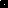 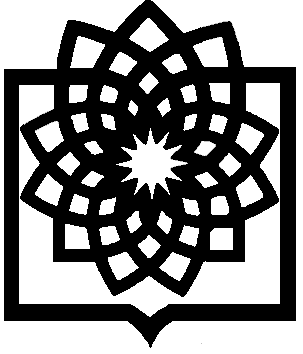 